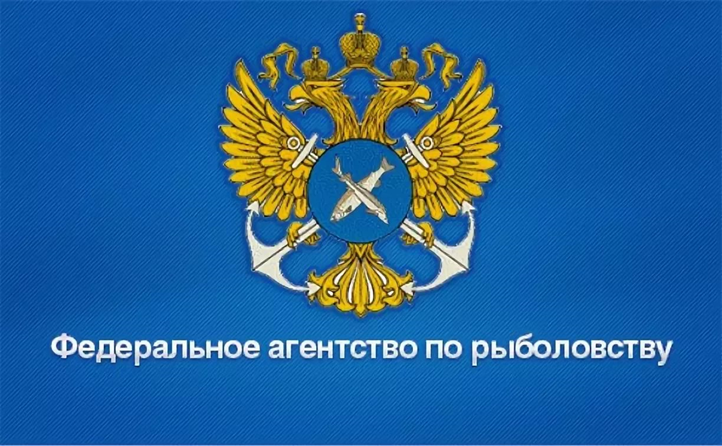 Верхнеобское территориальное управление Федерального агентства по рыболовству(Верхнеобское ТУ Росрыболовства)Томский отдел государственного контроля, надзора и охраны водных биоресурсов и среды их обитанияАдрес: . Томск, ул. Высоцкого 25 стр. 4,Телефон ,Факс: 8(3822) 46-12-17; 64-74-25.E-mail: fish-control.tomsk@mail.ruЗона ответственности Томского отдела: Томский район, Асиновский район, Бакчарский район, Кожевниковский район, Кривошеинский район, Молчановский район, Первомайский район, Зырянский район, Шегарский район, Тегульдетский район, Чаинский район.Запретные для добычи (вылова) виды водных биоресурсов: нельма, муксун, осетр сибирский, ленок, таймень, сибирский подкаменщик, пестроногий подкаменщик - повсеместно. По Томской области рыбак-любитель может выловить в сутки  щуки, судака, окуня, налима, язя (суммарно),  хариуса, 2 килограмма раков, 0,2 килограмма гаммаруса, 0,1 килограмма хирономид. На остальные виды рыб нормы не установлены. Если рыбак поймал один экземпляр щуки или судака или налима весом больше , то вылов необходимо прекратить.23.2. Запретные для добычи (вылова) водных биоресурсов сроки (периоды):23.2.1. Запрещается добыча (вылов) всех видов водных биоресурсов:а) от начала распаления льда (с начала ледохода) по 25 мая - в реке Обь со всеми притоками, протоками, рукавами, сорами и полойными озерами на участке южнее границы Каргасокского района, за исключением применения атарм для вылова мелкочастиковых видов рыб на малых реках;от начала распаления льда (с начала ледохода) до 31 мая - в реке Обь со всеми притоками, протоками, рукавами, сорами и полойными озерами в Каргасокском районе и районах, расположенных севернее, за исключением применения атарм для вылова мелкочастиковых видов рыб на малых реках35. Виды запретных орудий и способов добычи (вылова) водных биоресурсов:35.1. Запрещается добыча (вылов) водных биоресурсов любыми орудиями добычи (вылова), за исключением:35.1.1. на водных объектах рыбохозяйственного значения общего пользования, а также за пределами рыбопромысловых участков, предоставленных для организации любительского и спортивного рыболовства:летними и зимними удочками всех модификаций с общим количеством крючков (одинарных, двойни-ков или тройников - далее крючков), в том числе крючков на блеснах не более 10 штук на орудиях добычи (вылова) у одного гражданина;спиннингами, фидером, "корабликами", "змеями", нахлыстовыми удочками с использованием блесен, воблеров, мушек и других приманок;жерлицами и кружками общим количеством не более 10 штук у одного гражданина;закидными удочками ("закидушками"), в том числе с использованием резиновых амортизаторов, и переметами с общим количеством крючков не более 10 штук на орудиях добычи (вылова) у одного гражданина;на дорожку (троллингом);специальными пневматическими ружьями и пистолетами для подводной охоты без использования аквалангов и других автономных дыхательных аппаратов;мелкоячеистыми бреднями (для добычи (вылова) живца) длиной не более , с размером (шагом) ячеи не более ;раколовками в количестве не более 5 штук у одного гражданина, с диаметром каждой раколовки не более ;35.1.2. на рыбопромысловых участках, предоставленных для организации любительского и спортивного рыболовства:35.1.2.1. орудиями добычи (вылова), указанными в пункте 35.1.1 Правил рыболовства;35.1.2.2. в водных объектах рыбохозяйственного значения или их частях: расположенных на территории Томской области:ставными одностенными сетями общей длиной не более  на гражданина, с размером (шагом) ячеи не менее ;одной верховой плавной сетью длиной не более , высотой стены до  с размером (шагом) ячеи 22 - ;фитилями или "мордами" в количестве не более 2 штук на гражданина, с размером (шагом) ячеи, указанным в пункте 23.5 Правил рыболовства;бреднем длиной не более ;35.2. При любительском и спортивном рыболовстве запрещается применение сетных орудий добычи (вылова) из лески (мононити).36.8.2. Запретные сроки (периоды) добычи (вылова) водных биоресурсов:36.8.2.1. Запрещается добыча (вылов) водных биоресурсов в сроки и в водных объектах рыбохозяйственного значения и их частях, указанных в пункте 23.2 Правил рыболовства, за исключением добычи (вы-лова) водных биоресурсов одной донной или поплавочной удочкой и спиннингом с берега с общим количеством крючков не более 2 штук на орудиях добычи (вылова) у одного гражданина, а также жерлицами общим количеством не более 5 штук у одного гражданинаСт. 8.37 ч.2 КоАП РФ Нарушение правил, регламентирующих рыболовство, влечет наложение административного штрафа на граждан в размере от двух тысяч до пяти тысяч рублей с конфискацией судна и других орудий добычи (вылова) водных биологических ресурсов или без таковой; на должностных лиц - от двадцати тысяч до тридцати тысяч рублей с конфискацией судна и других орудий добычи (вылова) водных биологических ресурсов или без таковой; на юридических лиц - от ста тысяч до двухсот тысяч рублей с конфискацией судна и других орудий добычи (вылова) водных биологических ресурсов или без таковой.Ст. 8.33 КоАП РФ Нарушение правил охраны среды обитания или путей миграции объектов животного мира и водных биологических ресурсов, влечет предупреждение или наложение административного штрафа на граждан в размере от двух тысяч до пяти тысяч рублей; на должностных лиц - от пяти тысяч до десяти тысяч рублей; на юридических лиц - от десяти тысяч до пятнадцати тысяч рублей.Статья 8.38. Нарушение правил охраны водных биологических ресурсов(в ред. Федерального закона от 06.12.2007 N 333-ФЗ)(см. текст в предыдущей редакции)Производство сплава древесины, строительство мостов, дамб, транспортировка древесины или других лесных ресурсов, осуществление взрывных или иных работ, а равно эксплуатация водозаборных сооружений и перекачивающих механизмов с нарушением правил охраны водных биологических ресурсов, если хотя бы одно из этих действий может повлечь массовую гибель рыбы или других водных животных, уничтожение в значительных размерах кормовых запасов либо иные тяжкие последствия, -(в ред. Федеральных законов от 04.12.2006 N 201-ФЗ, от 06.12.2007 N 333-ФЗ)(см. текст в предыдущей редакции)влечет наложение административного штрафа на граждан в размере от двух тысяч до трех тысяч рублей; на должностных лиц - от десяти тысяч до пятнадцати тысяч рублей; на лиц, осуществляющих предпринимательскую деятельность без образования юридического лица, - от десяти тысяч до пятнадцати тысяч рублей или административное приостановление деятельности на срок до девяноста суток; на юридических лиц - от ста тысяч до двухсот тысяч рублей или административное приостановление деятельности на срок до девяноста суток.Статья 8.36. Нарушение правил переселения, акклиматизации или гибридизации объектов животного мира и водных биологических ресурсов(в ред. Федерального закона от 06.12.2007 N 333-ФЗ)(см. текст в предыдущей редакции)Нарушение правил переселения, акклиматизации или гибридизации объектов животного мира и водных биологических ресурсов -(в ред. Федерального закона от 06.12.2007 N 333-ФЗ)(см. текст в предыдущей редакции)влечет предупреждение или наложение административного штрафа на граждан в размере от одной тысячи до одной тысячи пятисот рублей; на должностных лиц - от двух тысяч до трех тысяч рублей; на юридических лиц - от двадцати тысяч до тридцати тысяч рублей.Статья 8.42. Нарушение специального режима осуществления хозяйственной и иной деятельности на прибрежной защитной полосе водного объекта, водоохранной зоны водного объекта либо режима осуществления хозяйственной и иной деятельности на территории зоны санитарной охраны источников питьевого и хозяйственно-бытового водоснабжения(введена Федеральным законом от 28.12.2009 N 380-ФЗ)1. Использование прибрежной защитной полосы водного объекта, водоохранной зоны водного объекта с нарушением ограничений хозяйственной и иной деятельности -влечет наложение административного штрафа на граждан в размере от трех тысяч до четырех тысяч пятисот рублей; на должностных лиц - от восьми тысяч до двенадцати тысяч рублей; на юридических лиц - от двухсот тысяч до четырехсот тысяч рублей.Статья 11.10. Нарушение правил обеспечения безопасности пассажиров на судах водного транспорта, а также на маломерных судахНарушение правил обеспечения безопасности пассажиров при посадке на суда, в пути следования и при их высадке с судов водного транспорта либо с маломерных судов -влечет наложение административного штрафа на граждан в размере от трехсот до пятисот рублей; на должностных лиц - от пятисот до одной тысячи рублей.Статья 11.8. Нарушение правил эксплуатации судов, а также управление судном лицом, не имеющим права управления(в ред. Федерального закона от 29.12.2017 N 452-ФЗ)(см. текст в предыдущей редакции)1. Управление судном (в том числе маломерным, подлежащим государственной регистрации), не прошедшим технического осмотра (освидетельствования), либо не несущим бортовых номеров или обозначений, либо переоборудованным без соответствующего разрешения или с нарушением норм пассажировместимости, ограничений по району и условиям плавания, за исключением случаев, предусмотренных частью 3 настоящей статьи, -влечет наложение административного штрафа в размере от пятисот до одной тысячи рублей.УК РФ Статья 256. Незаконная добыча (вылов) водных биологических ресурсов(в ред. Федерального закона от 03.07.2016 N 330-ФЗ)(см. текст в предыдущей редакции)1. Незаконная добыча (вылов) водных биологических ресурсов (за исключением водных биологических ресурсов континентального шельфа Российской Федерации и исключительной экономической зоны Российской Федерации), если это деяние совершено:(в ред. Федерального закона от 27.06.2018 N 157-ФЗ)(см. текст в предыдущей редакции)а) с причинением крупного ущерба;б) с применением самоходного транспортного плавающего средства или взрывчатых и химических веществ, электротока или других запрещенных орудий и способов массового истребления водных биологических ресурсов;в) в местах нереста или на миграционных путях к ним;г) на особо охраняемых природных территориях либо в зоне экологического бедствия или в зоне чрезвычайной экологической ситуации, -наказывается штрафом в размере от трехсот тысяч до пятисот тысяч рублей или в размере заработной платы или иного дохода осужденного за период от двух до трех лет, либо обязательными работами на срок до четырехсот восьмидесяти часов, либо исправительными работами на срок до двух лет, либо лишением свободы на тот же срок.(в ред. Федерального закона от 27.06.2018 N 157-ФЗ)(см. текст в предыдущей редакции)2. Незаконная добыча котиков, морских бобров или других морских млекопитающих в открытом море или в запретных зонах -наказывается штрафом в размере от трехсот тысяч до пятисот тысяч рублей или в размере заработной платы или иного дохода осужденного за период от двух до трех лет, либо обязательными работами на срок до четырехсот восьмидесяти часов, либо исправительными работами на срок до двух лет, либо лишением свободы на тот же срок.(в ред. Федерального закона от 27.06.2018 N 157-ФЗ)(см. текст в предыдущей редакции)3. Деяния, предусмотренные частями первой или второй настоящей статьи, совершенные лицом с использованием своего служебного положения либо группой лиц по предварительному сговору или организованной группой либо причинившие особо крупный ущерб, -наказываются штрафом в размере от пятисот тысяч до одного миллиона рублей или в размере заработной платы или иного дохода осужденного за период от трех до пяти лет либо лишением свободы на срок от двух до пяти лет с лишением права занимать определенные должности или заниматься определенной деятельностью на срок до трех лет или без такового.Примечание. Крупным ущербом в настоящей статье признается ущерб, причиненный водным биологическим ресурсам, исчисленный по утвержденным Правительством Российской Федерации таксам, превышающий сто тысяч рублей, особо крупным - двести пятьдесят тысяч рублей.УК РФ Статья 258.1. Незаконные добыча и оборот особо ценных диких животных и водных биологических ресурсов, принадлежащих к видам, занесенным в Красную книгу Российской Федерации и (или) охраняемым международными договорами Российской Федерации(введена Федеральным законом от 02.07.2013 N 150-ФЗ)1. Незаконные добыча, содержание, приобретение, хранение, перевозка, пересылка и продажа особо ценных диких животных и водных биологических ресурсов, принадлежащих к видам, занесенным в Красную книгу Российской Федерации и (или) охраняемым международными договорами Российской Федерации, их частей и дериватов (производных) -(в ред. Федерального закона от 27.06.2018 N 157-ФЗ)(см. текст в предыдущей редакции)наказываются обязательными работами на срок до четырехсот восьмидесяти часов, либо исправительными работами на срок до двух лет, либо принудительными работами на срок до трех лет со штрафом в размере до одного миллиона рублей или в размере заработной платы или иного дохода осужденного за период до двух лет или без такового и с ограничением свободы на срок до одного года или без такового, либо лишением свободы на срок до трех лет со штрафом в размере до одного миллиона рублей или в размере заработной платы или иного дохода осужденного за период до двух лет или без такового и с ограничением свободы на срок до одного года или без такового.1.1. Незаконные приобретение или продажа особо ценных диких животных и водных биологических ресурсов, принадлежащих к видам, занесенным в Красную книгу Российской Федерации и (или) охраняемым международными договорами Российской Федерации, их частей и дериватов (производных) с использованием средств массовой информации либо электронных или информационно-телекоммуникационных сетей, в том числе сети "Интернет", -наказываются принудительными работами на срок до четырех лет со штрафом в размере от пятисот тысяч до одного миллиона пятисот тысяч рублей или в размере заработной платы или иного дохода осужденного за период от одного года до трех лет или без такового и с ограничением свободы на срок до двух лет или без такового либо лишением свободы на срок до четырех лет со штрафом в размере от пятисот тысяч до одного миллиона пятисот тысяч рублей или в размере заработной платы или иного дохода осужденного за период от одного года до трех лет или без такового и с ограничением свободы на срок до двух лет или без такового.(часть 1.1 введена Федеральным законом от 27.06.2018 N 157-ФЗ)2. Деяния, предусмотренные частью первой настоящей статьи, совершенные:а) должностным лицом с использованием своего служебного положения;б) с публичной демонстрацией, в том числе в средствах массовой информации или информационно-телекоммуникационных сетях (включая сеть "Интернет"), -наказываются лишением свободы на срок до пяти лет со штрафом в размере до двух миллионов рублей или в размере заработной платы или иного дохода осужденного за период до пяти лет или без такового и с лишением права занимать определенные должности или заниматься определенной деятельностью на срок до трех лет или без такового.(часть 2 в ред. Федерального закона от 20.12.2017 N 412-ФЗ)(см. текст в предыдущей редакции)2.1. Деяния, предусмотренные частью первой.1 настоящей статьи, совершенные должностным лицом с использованием своего служебного положения, -наказываются лишением свободы на срок от трех до шести лет со штрафом в размере от одного миллиона до трех миллионов рублей или в размере заработной платы или иного дохода осужденного за период от трех до пяти лет или без такового и с лишением права занимать определенные должности или заниматься определенной деятельностью на срок до пяти лет или без такового.(часть 2.1 введена Федеральным законом от 27.06.2018 N 157-ФЗ)3. Деяния, предусмотренные частями первой или второй настоящей статьи, совершенные организованной группой, -наказываются лишением свободы на срок от пяти до семи лет со штрафом в размере до двух миллионов рублей или в размере заработной платы или иного дохода осужденного за период до пяти лет или без такового, с ограничением свободы на срок до двух лет или без такового и с лишением права занимать определенные должности или заниматься определенной деятельностью на срок до пяти лет или без такового.3.1. Деяния, предусмотренные частями первой.1 или второй.1 настоящей статьи, совершенные организованной группой, -наказываются лишением свободы на срок от шести до девяти лет со штрафом в размере от одного миллиона пятисот тысяч до трех миллионов рублей или в размере заработной платы или иного дохода осужденного за период от трех до пяти лет или без такового, с ограничением свободы на срок до двух лет или без такового и с лишением права занимать определенные должности или заниматься определенной деятельностью на срок до семи лет или без такового.(часть 3.1 введена Федеральным законом от 27.06.2018 N 157-ФЗ)